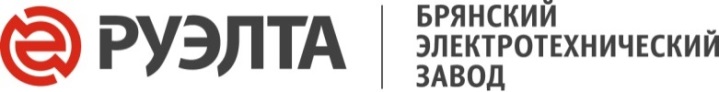 Опросный листдля заказа выкатного элемента с вакуумным выключателем                                                                                                                                    Всего                       _______ шт11. Дополнительные требования: ______________________________________________________________________________________________________________________________________________________________________________________________________________________________12. Сведения о Заказчике:Предприятие _________________________________ Объект ________________________________Ф.И.О., Должность ____________________________________________________________________Контактный телефон,  e-mailПодпись ответственного за заполнение опросного листа ___________________________________1.  Выкатной элемент    (указать тип ячейки) --/630У2______ штНоминальное напряжение сети -  6; 10 кВ 1000У2______ штНоминальный ток отключения - 20; 31,5 кА1600У2______ штНоминальный ток, АУ2______ шт  2. Тип применяемого выключателя:  2. Тип применяемого выключателя:  2. Тип применяемого выключателя:  2. Тип применяемого выключателя:  2. Тип применяемого выключателя:  2. Тип применяемого выключателя:  2. Тип применяемого выключателя:  2. Тип применяемого выключателя:  2. Тип применяемого выключателя:  2. Тип применяемого выключателя:  2. Тип применяемого выключателя:  2. Тип применяемого выключателя:  2. Тип применяемого выключателя:  2. Тип применяемого выключателя:  2. Тип применяемого выключателя:  2. Тип применяемого выключателя:  2. Тип применяемого выключателя:  2. Тип применяемого выключателя:  2. Тип применяемого выключателя:  2. Тип применяемого выключателя:  2. Тип применяемого выключателя:  2. Тип применяемого выключателя:  2. Тип применяемого выключателя:  2. Тип применяемого выключателя:  2. Тип применяемого выключателя:  2. Тип применяемого выключателя:  (выбрать из списка)  (выбрать из списка)  (выбрать из списка)  (выбрать из списка)  (выбрать из списка)  (выбрать из списка)  (выбрать из списка)  (выбрать из списка)  (выбрать из списка)  (выбрать из списка)  (выбрать из списка)  (выбрать из списка) - EasyPact        EXE - EasyPact        EXE - EasyPact        EXEАО «Шнейдер Электрик»АО «Шнейдер Электрик»АО «Шнейдер Электрик»АО «Шнейдер Электрик» - VF12 - VF12 - VF12 ПО «Элтехника» ПО «Элтехника» ПО «Элтехника» ПО «Элтехника» - VD4 - VD4 - VD4 - VD4ООО «АББ»ООО «АББ»ООО «АББ» - Evolis - Evolis - Evolis АО «Шнейдер Электрик» АО «Шнейдер Электрик» АО «Шнейдер Электрик» АО «Шнейдер Электрик» - BB/TEL - BB/TEL - BB/TEL АО «ГК «Таврида Электрик» АО «ГК «Таврида Электрик» АО «ГК «Таврида Электрик» АО «ГК «Таврида Электрик»  3. Тип заменяемого выключателя:  3. Тип заменяемого выключателя:  3. Тип заменяемого выключателя:  3. Тип заменяемого выключателя:  3. Тип заменяемого выключателя:  3. Тип заменяемого выключателя:  3. Тип заменяемого выключателя:  3. Тип заменяемого выключателя:  3. Тип заменяемого выключателя:  3. Тип заменяемого выключателя:  3. Тип заменяемого выключателя:  3. Тип заменяемого выключателя:  8. Разъем вторичных цепей:  8. Разъем вторичных цепей:  8. Разъем вторичных цепей:  8. Разъем вторичных цепей:  8. Разъем вторичных цепей:  8. Разъем вторичных цепей:  8. Разъем вторичных цепей:  8. Разъем вторичных цепей:  8. Разъем вторичных цепей:  8. Разъем вторичных цепей:  8. Разъем вторичных цепей:  8. Разъем вторичных цепей:  8. Разъем вторичных цепей:  (выбрать из списка или указать другое)  (выбрать из списка или указать другое)  (выбрать из списка или указать другое)  (выбрать из списка или указать другое)  (выбрать из списка или указать другое)  (выбрать из списка или указать другое)  (выбрать из списка или указать другое)  (выбрать из списка или указать другое)  (выбрать из списка или указать другое)  (выбрать из списка или указать другое)  (выбрать из списка или указать другое)  (выбрать из списка или указать другое)- СШР СШР СШР СШР- Harting Harting Harting Harting Harting- ВМП-10К, ВМП-10П,  ВМПП-10, ВМПЭ-10, ВМГ-133, ВК-10 ВМП-10К, ВМП-10П,  ВМПП-10, ВМПЭ-10, ВМГ-133, ВК-10 ВМП-10К, ВМП-10П,  ВМПП-10, ВМПЭ-10, ВМГ-133, ВК-10 ВМП-10К, ВМП-10П,  ВМПП-10, ВМПЭ-10, ВМГ-133, ВК-10 ВМП-10К, ВМП-10П,  ВМПП-10, ВМПЭ-10, ВМГ-133, ВК-10 ВМП-10К, ВМП-10П,  ВМПП-10, ВМПЭ-10, ВМГ-133, ВК-10 ВМП-10К, ВМП-10П,  ВМПП-10, ВМПЭ-10, ВМГ-133, ВК-10 ВМП-10К, ВМП-10П,  ВМПП-10, ВМПЭ-10, ВМГ-133, ВК-10- Другой________ Другой________ Другой________ Другой________ Другой________   4. Тип привода заменяемого выключателя:   4. Тип привода заменяемого выключателя:   4. Тип привода заменяемого выключателя:   4. Тип привода заменяемого выключателя:   4. Тип привода заменяемого выключателя:   4. Тип привода заменяемого выключателя:   4. Тип привода заменяемого выключателя:   4. Тип привода заменяемого выключателя:   4. Тип привода заменяемого выключателя:   4. Тип привода заменяемого выключателя:   4. Тип привода заменяемого выключателя:   4. Тип привода заменяемого выключателя:- Ответная часть разъема с проводом  Ответная часть разъема с проводом  Ответная часть разъема с проводом  Ответная часть разъема с проводом  Ответная часть разъема с проводом  Ответная часть разъема с проводом  Ответная часть разъема с проводом  Ответная часть разъема с проводом  Ответная часть разъема с проводом  Ответная часть разъема с проводом  Ответная часть разъема с проводом   (выбрать из списка или указать другое)  (выбрать из списка или указать другое)  (выбрать из списка или указать другое)  (выбрать из списка или указать другое)  (выбрать из списка или указать другое)  (выбрать из списка или указать другое)  (выбрать из списка или указать другое)  (выбрать из списка или указать другое)  (выбрать из списка или указать другое)  (выбрать из списка или указать другое)  (выбрать из списка или указать другое)  (выбрать из списка или указать другое)длиной 1,5 мдлиной 1,5 мдлиной 1,5 мдлиной 1,5 мдлиной 1,5 мдлиной 1,5 мдлиной 1,5 мдлиной 1,5 мдлиной 1,5 мдлиной 1,5 мдлиной 1,5 м- ПЭ-11, ПП-61, ПП-67, ППМ-10, ППМ-10, встроенный привод ПЭ-11, ПП-61, ПП-67, ППМ-10, ППМ-10, встроенный привод ПЭ-11, ПП-61, ПП-67, ППМ-10, ППМ-10, встроенный привод ПЭ-11, ПП-61, ПП-67, ППМ-10, ППМ-10, встроенный привод ПЭ-11, ПП-61, ПП-67, ППМ-10, ППМ-10, встроенный привод ПЭ-11, ПП-61, ПП-67, ППМ-10, ППМ-10, встроенный привод ПЭ-11, ПП-61, ПП-67, ППМ-10, ППМ-10, встроенный привод ПЭ-11, ПП-61, ПП-67, ППМ-10, ППМ-10, встроенный привод  5. Механизм доводки:  5. Механизм доводки:  5. Механизм доводки:  5. Механизм доводки:  5. Механизм доводки:  5. Механизм доводки:  5. Механизм доводки:  5. Механизм доводки:  5. Механизм доводки:  5. Механизм доводки:  5. Механизм доводки:  5. Механизм доводки:  9. Наличие ограничителей перенапряжений  9. Наличие ограничителей перенапряжений  9. Наличие ограничителей перенапряжений  9. Наличие ограничителей перенапряжений  9. Наличие ограничителей перенапряжений  9. Наличие ограничителей перенапряжений  9. Наличие ограничителей перенапряжений  9. Наличие ограничителей перенапряжений  9. Наличие ограничителей перенапряжений  9. Наличие ограничителей перенапряжений  9. Наличие ограничителей перенапряжений  9. Наличие ограничителей перенапряжений  9. Наличие ограничителей перенапряжений-червячный-червячный-червячный- рычажный- рычажный- рычажный -со стопором -со стопором -со стопором- нет нет- на ВЭ на ВЭ- в компл-те- в компл-те- в компл-те- в компл-те  6. Тип РЗА, применяемой с ВЭ:  6. Тип РЗА, применяемой с ВЭ:  6. Тип РЗА, применяемой с ВЭ:  6. Тип РЗА, применяемой с ВЭ:  6. Тип РЗА, применяемой с ВЭ:  6. Тип РЗА, применяемой с ВЭ:  6. Тип РЗА, применяемой с ВЭ:  6. Тип РЗА, применяемой с ВЭ:  6. Тип РЗА, применяемой с ВЭ:  6. Тип РЗА, применяемой с ВЭ:  6. Тип РЗА, применяемой с ВЭ:  6. Тип РЗА, применяемой с ВЭ:Тип ______________________________ ______________________________ ______________________________ ______________________________ ______________________________ ______________________________ ______________________________ ______________________________ ______________________________ ______________________________- микропроцессорная микропроцессорная микропроцессорная микропроцессорная микропроцессорная микропроцессорная микропроцессорная микропроцессорная микропроцессорная микропроцессорная  10. Тип и место установки блока управления  10. Тип и место установки блока управления  10. Тип и место установки блока управления  10. Тип и место установки блока управления  10. Тип и место установки блока управления  10. Тип и место установки блока управления  10. Тип и место установки блока управления  10. Тип и место установки блока управления  10. Тип и место установки блока управления  10. Тип и место установки блока управления  10. Тип и место установки блока управления  10. Тип и место установки блока управления  10. Тип и место установки блока управления- электромеханическая электромеханическая электромеханическая электромеханическая электромеханическая электромеханическая электромеханическая электромеханическая электромеханическая электромеханическая (только для выключателя BB/TEL) (только для выключателя BB/TEL) (только для выключателя BB/TEL) (только для выключателя BB/TEL) (только для выключателя BB/TEL) (только для выключателя BB/TEL) (только для выключателя BB/TEL) (только для выключателя BB/TEL) (только для выключателя BB/TEL) (только для выключателя BB/TEL) (только для выключателя BB/TEL) (только для выключателя BB/TEL) (только для выключателя BB/TEL)  7. Напряжение оперативного питания  7. Напряжение оперативного питания  7. Напряжение оперативного питания  7. Напряжение оперативного питания  7. Напряжение оперативного питания  7. Напряжение оперативного питания  7. Напряжение оперативного питания  7. Напряжение оперативного питания  7. Напряжение оперативного питания  7. Напряжение оперативного питания  7. Напряжение оперативного питания  7. Напряжение оперативного питания - TER_CM_16_1 - TER_CM_16_1 - TER_CM_16_1 - TER_CM_16_1 - TER_CM_16_1 - TER_CM_16_2 - TER_CM_16_2 - TER_CM_16_2 - TER_CM_16_2 - TER_CM_16_2 - TER_CM_16_2 - ~ 100 В - ~ 100 В - ~ 100 В - ~ 127 В - ~ 127 В - ~ 127 В - ~ 220 В - ~ 220 В - ~ 220 В- На фасаде ВЭ- На фасаде ВЭ- На фасаде ВЭ- На фасаде ВЭ- На фасаде ВЭ -В релейном отсеке -В релейном отсеке -В релейном отсеке -В релейном отсеке -В релейном отсеке -В релейном отсеке - = 110 В - = 110 В - = 110 В - = 220 В - = 220 В - = 220 В - ________ - ________ - ________